Прадедушка Ильи Филатова - Филатов Михаил Федотович, старшина-минер. Прошел всю войну.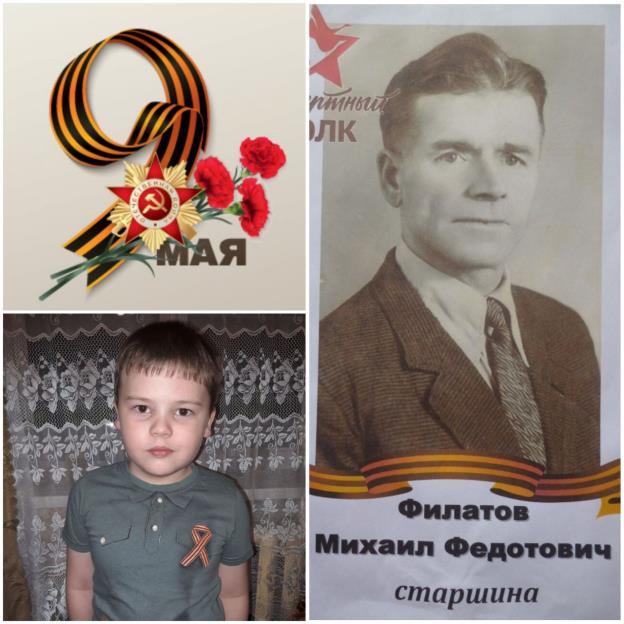 